Технологическая карта учебного занятияПреподаватель физики: Куликова Мария ИвановнаПриложение 1Приложение 2ПредметКурсТема урока Физика1Сила тренияОрганизационная структура урокаОрганизационная структура урокаОрганизационная структура урокаОрганизационная структура урокаОрганизационная структура урокаЭтапы учебного занятияНазвание используемых Интернет-ресурсов(с указанием порядкового номера см. Приложение)Содержание учебного материалаДеятельность преподавателяДеятельность студентовФОУДФормирование УУДОрганизацион-ный этапПриветствует студентов. Проверяет присутствующих. Проверяет готовность к учебному занятию. Создание комфортной психологической атмосферы урокаПриветствуют преподавателя. Проверяют готовность к занятию. Записывают в тетрадях дату.Коммуникативные УУД: умение слушать преподавателя.Регулятивные УУД: умение настраиваться на занятие.Актуализация ранее усвоенных знаний и способов деятельностиРесурс №1:Интернет-ссылка / QR-кодПредлагает выполнить интерактивный тест по ранее изученному материалу: «Взаимодействие тел», используя Интернет-ссылку или QR-код.Следит за выполнением теста.Организует обсуждение результатов.Студенты выполняют тест. Обсуждают  результаты.Познавательные УУД: умение осознанно и произвольно, умение анализировать, обобщать, делать выводы.Коммуникативные УУД: умение с достаточной полнотой и точностью выражать свои мысли.Мотивация деятельности студентовРесурс №2:Интернет-ссылка / QR-кодПредлагает просмотреть небольшой видеофрагмент: «Медный Всадник. Гром-камень. По следам истории», используя Интернет-ссылку или QR-код.Ответьте на вопрос: как 18 в., не имея ни мощных тягачей, ни подъемных кранов, люди смогли совершить такое чудо? Как же это было сделано?Какова сила, возникающая при непосредственном соприкосновении тел?Студенты выдвигают предположения.Смотрят видеофрагмент. Отвечают на вопросы преподавателя, выдвигая гипотезы.Личностные УУД: смыслообразование.Изучение нового материалаРесурс №3:Интернет-ссылка / QR-кодВ результате фронтальной беседы формулируется определение силы трения.Предлагает исследовать основные характеристики силы трения и узнать, какие силы она в себя включает. Для этого необходимо выполнить следующие действия, описанные ниже и в процессе заполнять таблицу:Посмотрите видеоролик «Силы трения», используя Интернет-ссылку или QR-код (1).После просмотра предлагает назвать, какие же силы трения существуют. Предлагает подробно остановиться на каждом виде трения.Что такое сила трения покоя? Когда она возникает? Сделайте вывод о значении данной силы. Рекомендует ответить на вопросы, после просмотра видеофрагмента «Сила трения покоя при ходьбе» используя Интернет-ссылку или QR-код (2), обращая внимание роль силы при передвижении человека.Внимательно рассмотрите анимацию, перейдя по ссылке или QR-код (3), ответьте на вопросы: какое определение можно дать данной силе? Когда она возникает? Сделайте вывод о значении силы скольжения.Внимательно рассмотрите анимацию, перейдя по ссылке или QR-код (4), ответьте на вопросы: какое определение можно дать данной силе? Когда она возникает? Сделайте вывод о значении силы качения.Перейдя по ссылке или QR-код (5) предлагает просмотреть видеоролик: «Сравнение сил трения» и сделать выводы.На основании экспериментальных выводов, выводится формула силы трения: модуль силы трения скольжения прямо пропорционален силе давления (весу тела) и зависит от состояния и вида поверхностей тел. , где М – коэффициент трения, N – модуль силы реакции опоры, который, согласно третьему закону Ньютона, равен по модулю силе нормального давления. Перейдя по ссылке или QR-код (6) предлагает просмотреть таблицу коэффициентов трения для различных поверхностей.Вопрос: как можно определить коэффициент трения?Разделив количество студентов на 5 групп, просит их провести демонстрационные эксперименты, используя оборудование и раздаточный материал (приложение 2).Группа №1. Изучение зависимости силы трения скольжения от рода трущихся поверхностей.Группа №2. Изучение зависимости силы трения скольжения от силы нормального давления (веса тела)Группа №3. Выяснить как зависит сила трения от наклона плоскости.Группа №.4 Определить зависимость силы трения от площади соприкасающихся поверхностейГруппа №.5 Определить зависимость силы трения покоя от прилагаемой силы Во время групповой работы студентов выступает в роли координатора.Предлагает проверить эти факты аналитическим способом. Перед вами две задачи. Прочтите их, найдите в тексте обоих задач  «ключевые слова» - отличия.Смотрят видеофрагменты, отвечают на вопросы, убеждаются в существовании трёх видов сил трения. 
Наблюдая и осмысливая видеоролики, анимации, формулируют определения сил трения, отвечают на вопросы, делают выводы.Делают записи в тетрадях, заполняя таблицу.Вывод: при одинаковых нагрузках сила трения покоя больше силы скольжения и качения.Анализируют таблицу. Предлагают свои способы, после чего лабораторно определяют коэффициент трения скольжения данных поверхностей.Делятся на группы знакомятся с полученным заданием и приборами.Наблюдают, анализируют и делают предположение о том, чем же вызваны полученные результаты (формулируют гипотезу).Записывают результаты в бланках. Самостоятельно приходят к выводу.Коммуникативные УУД:умение выражать свои мыслиПознавательные УУД: умение анализировать, обобщать, делать выводы.Регулятивные УУД: соотнесение того, что уже известно и усвоено студентами и того, что еще не известно.Первичное закреплениеРассматривает решение задач на доске с применением интерактивной доскиПервый студент:1.Тело массой m скользит вниз по наклонной плоскости. Коэффициент трения между телом и наклонной плоскостью равен μ. Вычислите силу трения скольжения.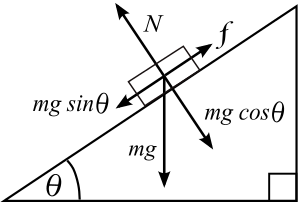 Выводит формулу:Fтр=μmgcosα. Уточняяет что данный результатт объясняется определением силы трения скольжения.Делает вывод: Fтр-скольжения приувеличении угла наклона увеличивается.Второй студент:2. На шероховатой наклонной плоскости покоится деревянный брусок массой m. Коэффициент трения между телом и наклонной плоскостью равен μ. Вычислите силу трения покоя.Выводит формулу:Fтр=mgsinα.Уточняяет что данный результатт объясняется тем что в данном случае сила трения покоя является результатом сложения сил силы .Делает вывод: Fтр-покоя приувеличении угла наклона уменьшается.Решение задач: 1. Какая минимальная сила сопротивления воздуха действует на парашютиста и парашют общей массы 75 кг при полностью раскрытом парашюте?2. Тело массой 40 г, брошенное вертикально вверх с начальной скоростью 30 м/с, достигло высшей точки подъема спустя 2,5 с. Найти среднюю силу сопротивления воздуха, действующую на тело во время движения.3. Каким должен быть минимальный коэффициент трения между шинами автомобиля и асфальтом, чтобы автомобиль мог пройти без проскальзывания закругление радиусом 100 м со скоростью 14 м/с?4. На горизонтально вращающей платформе на расстоянии половины метра от оси вращения лежит груз. При какой частоте вращения груз начнет скользить? Коэффициент трения между грузом и платформой равен 0,05.Дублируют рисунок с доски, осмысливают условие задач, находят различия в тексте. Приступают к самостоятельному решению задач в тетрадях с последующей сверкой решения с решением с доски.Познавательные УУД: поиск и выделение необходимой информации, умение обобщать и делать выводы. Регулятивные УУД: самостоятельность, самоорганизация учебного труда.Личностные УУД: смыслообразование.Самостоятельная работа Ресурс №4:Интернет-ссылка / QR-кодПредлагает пройти интерактивный тест по вариантам, используя ссылку или QR-код.Следит за выполнением теста.Организует обсуждение результатов.Онлайн выполняет интерактивный тест. Обсуждают результаты.Регулятивные УУД:контроль, коррекция и оценка промежуточного результата.Подведение итогов и рефлексия проделанной работыРесурс №5:Интернет-ссылка / QR-кодАнализируя учебное занятие, ответьте на вопросы:- Что изучали сегодня на уроке?- Какие виды сил трения, вы знаете? - Дайте их определения? - Куда направлена сила трения?- От чего зависит сила трения?ДЗ: электронный учебник: В.Ф. Дмитриева. Физика для профессий и специальностей технического профиля: §2.10. Используя ссылку или QR-код, посетите сетевую страницу ЯКласс, выполните задания с 1-9.Спасибо за учебное занятие!Студенты самостоятельно оценивают результаты проделанной работы на учебном занятии.Отвечают на вопросы преподавателя.Фотографируют домашнее задание.Познавательные УУД:Обобщение полученных знаний.Личностные УУД:Формирование рефлексивной самооценки деятельности на учебном занятии. № ресурса Название ресурсаТип, вид ресурсаФорма предъявления информации (иллюстрация, презентация, видеофрагменты, тест, модель и т.д.)Гиперссылка / QR-код на ресурс, обеспечивающий доступ к Интернет-ресурсу1Интернет-ссылка / QR-код«Взаимодействие тел»ИнформационныйИнтерактивный тестhttps://onlinetestpad.com/ru/test/651304-vzaimodejstvie-tel 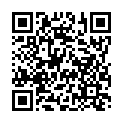 2Интернет-ссылка / QR-код«Медный Всадник. Гром-камень. По следам истории»ДемонстрационныйВидеофрагментhttps://youtu.be/6FHZJACeT8g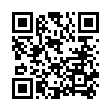 3Интернет-ссылка / QR-код«Силы трения»ДемонстрационныйВидеофрагмент4Интернет-ссылка / QR-кодИнформационныйИнтерактивной тест5Интернет-ссылка / QR-код1.«Электронный учебник»2.Сетевая портал ЯКласс: «Силы трения»Информационный«Электронный учебник»Интерактивные заданияhttps://nat.uch-lit.ru/fizika/dmitrieva-v-f-fizika-dlya-professiy-i-spetsialnostey-tehnicheskogo-profilya-uchebnik-dlya-ssuzov-onlayn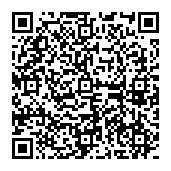 https://www.yaklass.ru/p/fizika/10-klass/dinamika-6595325/sily-treniia-6857259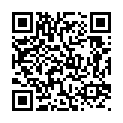 Группа №1. Изучение зависимости силы трения скольжения от рода трущихся поверхностей.Приборы и материалы: I) динамометр, 2) трибонометр, 3) грузы с двумя крючками - 2 шт., 4) трибонометр покрытый скотчем и бумкгой.Порядок выполнения работы1. Вычислите цену деления шкалы динамометра2 Измерьте силу трения скольжения бруска с двумя грузами:а) по поверхности деревянной дощечки.б) по бумагев) по поверхности покрытой скотчем3. Результаты измерений запишите в таблицу.4. Сделать выводГруппа №2. Изучение зависимости силы трения скольжения от силы нормального давления (веса тела)Приборы и материалы: 1) динамометр, 2) трибонометр, 3) грузы с двумя крючками - 3 шт.Порядок выполнения работы1. Вычислите цену деления шкалы динамометра.2. Положите на трибонометр деревянный брусок большой гранью:а) а на него -1 груз и измерьте силу трения скольжения бруска по линейкеб) положите на брусок второй груз и снова измерьте силу трения скольжения бруска по столу.в) Положите на брусок третий груз и снова измерьте силу трения скольжения бруска по столу.3. Результаты измерений запишите в таблицу.4. Сделать выводГруппа №3. Выяснить как зависит сила трения от наклона плоскости.Приборы и материалы: 1) динамометр, 2) деревянная дощечка, 3) грузы, 4) штатив, 5) линейка.Порядок выполнения работы1. Вычислите цену деления шкалы динамометра.2. Положите брусок на наклонную плоскость и с помощью динамометра измерьте силу трения скольжения бруска:а) подняв трибометр на 10см над уровнем столаб) подняв трибометр на 15см над уровнем столав) подняв трибометр на 20см над уровнем стола3. Результаты измерений запишите в таблицу.4. Сделать выводГруппа №.4 Определить зависимость силы трения от площади соприкасающихся поверхностейПриборы и материалы: 1) динамометр, 2) трибонометр, Порядок выполнения работы1. Вычислите цену деления шкалы динамометра.2. Положите брусок на трибонометр и с помощью динамометра измерьте силу трения скольжения бруска:а) наибольшей площадьюб) боковой поверхностьюв) торцевой гранью3. Результаты измерений запишите в таблицу.4. Сделать выводГруппа №.5 Определить зависимость силы трения покоя от прилагаемой силы Приборы и материалы: 1) динамометр, 2) трибономет, 3) два груза Порядок выполнения работы1. Вычислите цену деления шкалы динамометра.2. Положите брусок на трибонометр и с помощью динамометра измерьте силу трения покоя, действующую на брусок:а) приложите к бруску силу равную 0.2Нб) приложите к бруску силу равную 0.4Нв) приложите к бруску минимальную силу необходимую для его равномерного движения3. Результаты измерений запишите в таблицу.4. Сделать вывод